План-конспект урока по математике  Ход урокаОбщие сведенияОбщие сведенияУчительМихайлюк Ольга ВалерьевнаОУМАОУ "Лицей №35 г. Челябинска"ПредметМатематикаКласс5 классТемаПовторение по теме «Отрезок. Прямоугольник. Единицы измерения» Тип урокаУрок  обобщения и систематизации знанийЦельОбобщить и систематизировать теоретические и практические знания, умения и навыки за курс 5 классаЗадачи урокаОбразовательная:повторить понятия длины отрезка, единицы измерения длины, понятие периметра и площади прямоугольника. Развивающая:познакомить с интересными фактами, связанными с понятиями прямоугольника в различных предметных областях;продолжить развивать у учащихся основные приемы мышления (умения анализировать, сравнивать и т.д.); Воспитательная:через самостоятельность и активность воспитание интереса к математике, положительной мотивации; воспитывать бережное отношение к миру и к человечеству.Планируемый результат Планируемые результаты:Личностные результаты:сформированность познавательных интересов, направленных на выполнениезадач по теме "прямоугольник", "длина отрезка", "площадь и периметр прямоугольника";понимание смысла поставленной задачи;сформированность умений ясно, точно, грамотно излагать свои мысли в устной речи.Метапредметные результаты:Познавательные:умение работать с различными источниками информации;умение преобразовывать информацию из одной формы в другую.Регулятивные:умение организовывать свою деятельность, формулировать цель деятельности, составлять алгоритм решения, оценить свою деятельность на уроке.Коммуникативные:умение адекватно использовать речевые средства для аргументации своей позиции;умение работать совместно в атмосфере сотрудничества.Предметные результаты:умение выполнять вычислительные действия, связанные с вычислением периметра и площади прямоугольника и нахождение длины отрезка.Основное содержание темы, термины, понятия-отрезок, прямоугольник; - арифметические действия с числами, выражающими различные единицы измерения, перевод из одной единицы измерения в другую; - применение термина «прямоугольник» в различных сферах жизни человечества;Формы работы:Игровая технология проведения урока, класс делиться на команды по  4-5 человекОсновной дидактический методУрок общеметодологической направленностиУчебное оборудованиеПрезентация; карточки с соответствующим количеством очковЭтапы урокаЗадачи этапаДеятельность учителяДеятельность учащихсяФормируемые УУДОрганизационный момент1 минСоздать благоприятный психологический настрой на работуПриветствие, проверка готовности к уроку. - Здравствуйте, ребята, садитесь. У нас сегодня необычный урок. Вы уже заметили, что парты стоят необычно, и вы все разделились на команды по 4-5 человека.  Готовятся к уроку, проверяют наличие принадлежностей.Коммуникативные: планирование эффективного сотрудничества с учителем и сверстниками.Регулятивные: организация своей учебной деятельности.Личностные: мотивация ученияЦелеполагание и мотивация2 минФормулировка учащимися темы и целей урока.Сегодня на уроке мы будем с вами участниками  известной телевизионной  викторины "Своя игра". Кто из вас смотрел эту программу по телевизору? Кто может рассказать правила?Давайте уточним, как звучат правила в викторине:  Игроки отвечают на вопросы из различных областей знаний. Каждый вопрос имеет свою стоимость. Если участник дает верный ответ, сумма переходит к нему на счет, если ошибается — очки снимаются. Игрок, набравший большее количество очков, объявляется победителем.У нас командная игра, поэтому счет будет у команды. Та команда, которая даст наиболее полный и правильный ответ получает очки и право выбора следующего вопроса.Ответы учащихсяКоммуникативные: умение вступать в диалог, участвовать в коллективном обсуждении вопроса.Регулятивные: целеполагание. Личностные: самоопределение.Познавательные: умение осознанно и произвольно строить речевое высказывание в устной форме.Разминка 10-12 минПовторение понятий отрезка, прямоугольника, длины отрезка, периметра, площади и единиц измерений длины и площади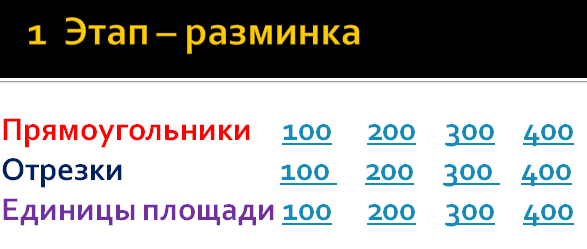 Коммуникативные: слушать собеседника, строить понятные для собеседника высказыванияРегулятивные: осуществляют взаимоконтроль процесса выполнения задания. Коррекция.Познавательные: сравнивать и обобщать факты, строить логически обоснованное рассуждение, использовать доказательную математическую речь.Личностные: уважительное отношение к ошибкам одноклассников, независимость и критичность мышления.Разминка 10-12 минПовторение понятий отрезка, прямоугольника, длины отрезка, периметра, площади и единиц измерений длины и площади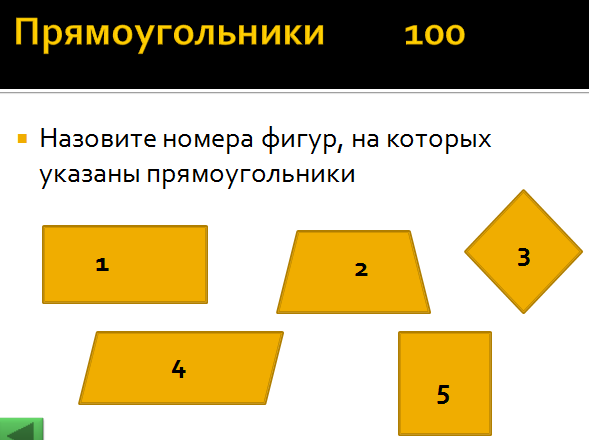 1,5Коммуникативные: слушать собеседника, строить понятные для собеседника высказыванияРегулятивные: осуществляют взаимоконтроль процесса выполнения задания. Коррекция.Познавательные: сравнивать и обобщать факты, строить логически обоснованное рассуждение, использовать доказательную математическую речь.Личностные: уважительное отношение к ошибкам одноклассников, независимость и критичность мышления.Разминка 10-12 минПовторение понятий отрезка, прямоугольника, длины отрезка, периметра, площади и единиц измерений длины и площади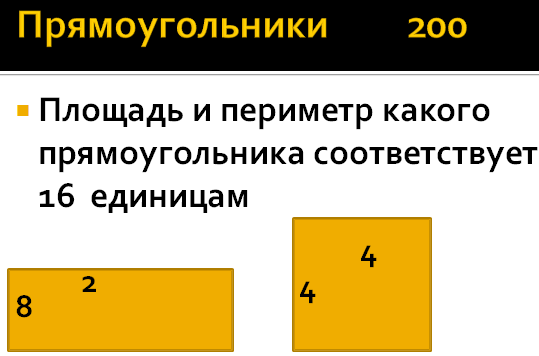 4х4Коммуникативные: слушать собеседника, строить понятные для собеседника высказыванияРегулятивные: осуществляют взаимоконтроль процесса выполнения задания. Коррекция.Познавательные: сравнивать и обобщать факты, строить логически обоснованное рассуждение, использовать доказательную математическую речь.Личностные: уважительное отношение к ошибкам одноклассников, независимость и критичность мышления.Разминка 10-12 минПовторение понятий отрезка, прямоугольника, длины отрезка, периметра, площади и единиц измерений длины и площади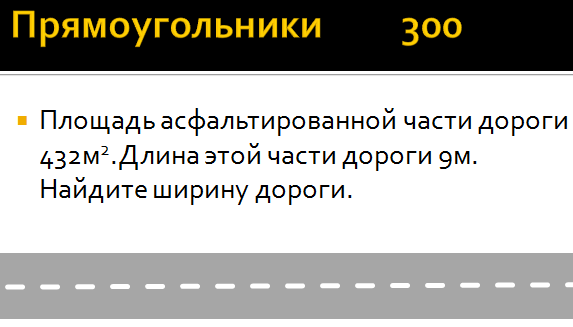 48 мКоммуникативные: слушать собеседника, строить понятные для собеседника высказыванияРегулятивные: осуществляют взаимоконтроль процесса выполнения задания. Коррекция.Познавательные: сравнивать и обобщать факты, строить логически обоснованное рассуждение, использовать доказательную математическую речь.Личностные: уважительное отношение к ошибкам одноклассников, независимость и критичность мышления.Разминка 10-12 минПовторение понятий отрезка, прямоугольника, длины отрезка, периметра, площади и единиц измерений длины и площади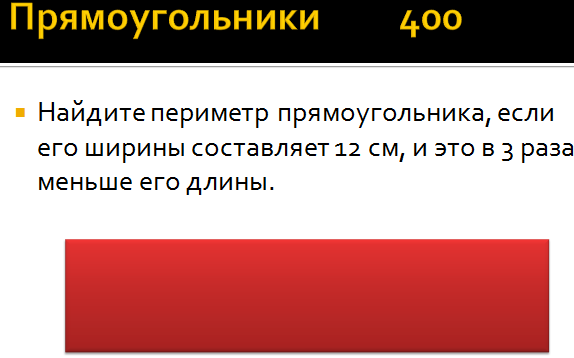 96 смКоммуникативные: слушать собеседника, строить понятные для собеседника высказыванияРегулятивные: осуществляют взаимоконтроль процесса выполнения задания. Коррекция.Познавательные: сравнивать и обобщать факты, строить логически обоснованное рассуждение, использовать доказательную математическую речь.Личностные: уважительное отношение к ошибкам одноклассников, независимость и критичность мышления.Разминка 10-12 минПовторение понятий отрезка, прямоугольника, длины отрезка, периметра, площади и единиц измерений длины и площади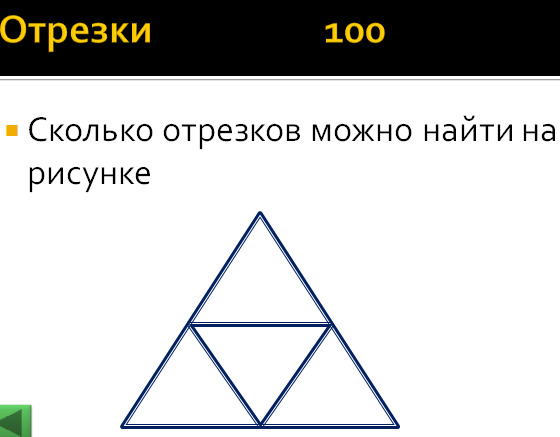 12Коммуникативные: слушать собеседника, строить понятные для собеседника высказыванияРегулятивные: осуществляют взаимоконтроль процесса выполнения задания. Коррекция.Познавательные: сравнивать и обобщать факты, строить логически обоснованное рассуждение, использовать доказательную математическую речь.Личностные: уважительное отношение к ошибкам одноклассников, независимость и критичность мышления.Разминка 10-12 минПовторение понятий отрезка, прямоугольника, длины отрезка, периметра, площади и единиц измерений длины и площади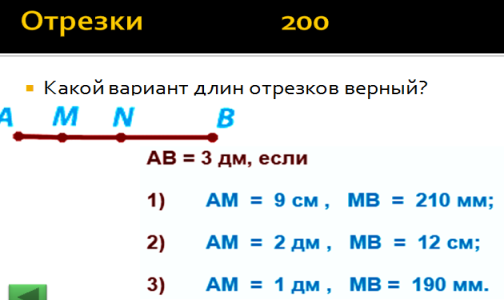 1Коммуникативные: слушать собеседника, строить понятные для собеседника высказыванияРегулятивные: осуществляют взаимоконтроль процесса выполнения задания. Коррекция.Познавательные: сравнивать и обобщать факты, строить логически обоснованное рассуждение, использовать доказательную математическую речь.Личностные: уважительное отношение к ошибкам одноклассников, независимость и критичность мышления.Разминка 10-12 минПовторение понятий отрезка, прямоугольника, длины отрезка, периметра, площади и единиц измерений длины и площади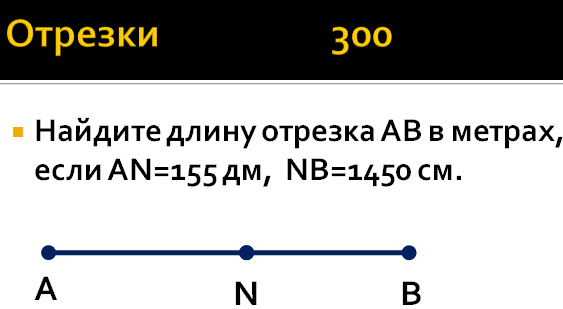 3Коммуникативные: слушать собеседника, строить понятные для собеседника высказыванияРегулятивные: осуществляют взаимоконтроль процесса выполнения задания. Коррекция.Познавательные: сравнивать и обобщать факты, строить логически обоснованное рассуждение, использовать доказательную математическую речь.Личностные: уважительное отношение к ошибкам одноклассников, независимость и критичность мышления.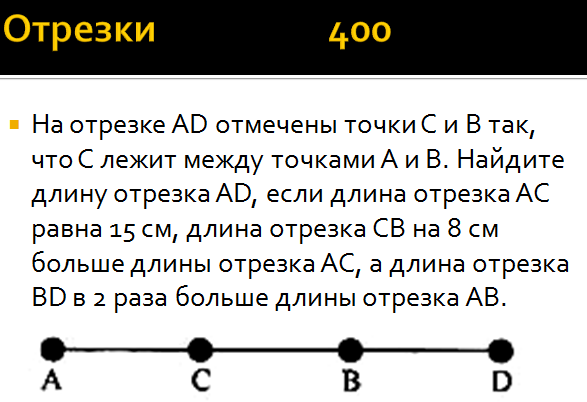 114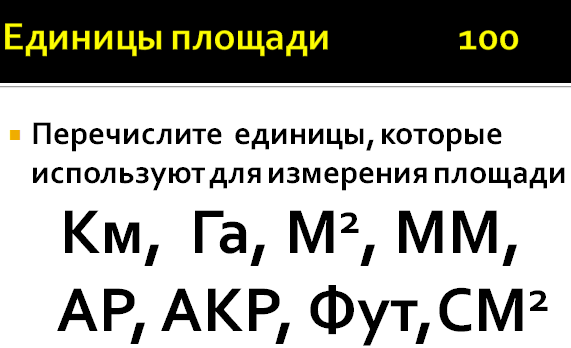 Га, ар, м2, акр, см2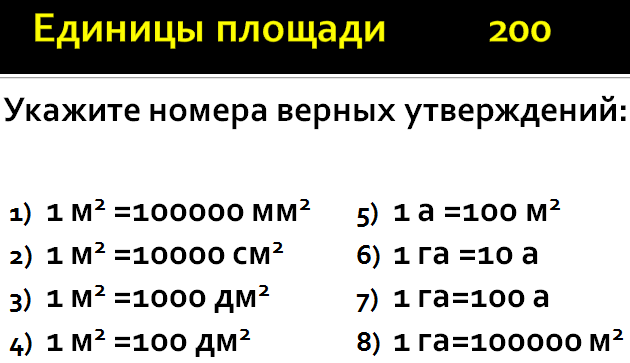 2), 4), 5), 7) единица эффективного поперечного сечения процессов столкновения атомных или ядерных частиц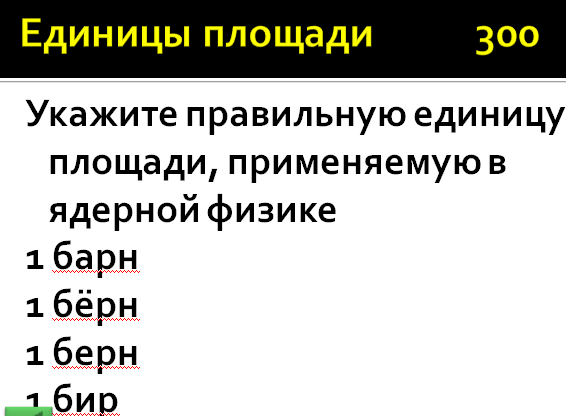 барн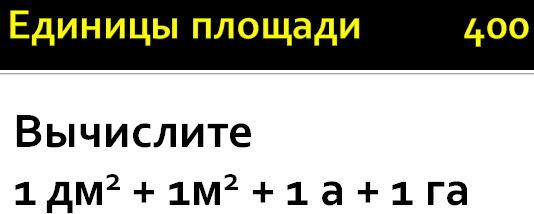 1010101 дм2Подведем промежуточные итоги после разминки и перейдём к основному этапу. Право начать предоставляется команде, которая набрала меньше всего очков.Основной этап15-20 минутПолучение новых знаний, связанных с понятием прямоугольник и квадрат в различных сферах жизнедеятельности человечества.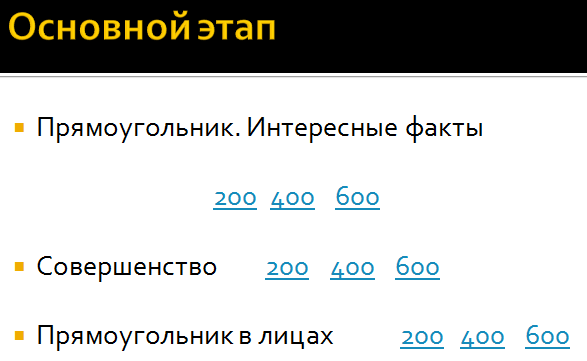 Коммуникативные: выслушивают одноклассников, озвучивают своё мнение.Регулятивные: принимать и сохранять учебную цель и задачу, осуществлять итоговый и пошаговый контроль Познавательные: анализировать степень усвоения нового материала.Личностные: независимость и критичность мышления.Основной этап15-20 минутПолучение новых знаний, связанных с понятием прямоугольник и квадрат в различных сферах жизнедеятельности человечества.Прямоугольник интересные факты	200протопланетарная туманность   на расстоянии 2 300 световых лет от Земли в направлении созвездия Единорога , названная так из-за своего огненного цвета и уникальной формы. Туманность была обнаружена в 1973 году во время полёта ракеты, связанного с инфракрасным обзором неба Hi Star. Двойная система в центре туманности впервые была обнаружена Р. Г. Эйткеном в 1915 году. Как называется эта туманность 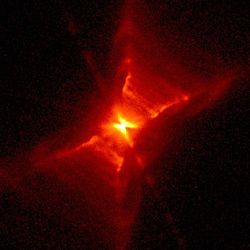 Изображение туманности Красный прямоугольник получено  космическим телескопом Хаббла WFPC2Туманность Красный прямоугольникКоммуникативные: выслушивают одноклассников, озвучивают своё мнение.Регулятивные: принимать и сохранять учебную цель и задачу, осуществлять итоговый и пошаговый контроль Познавательные: анализировать степень усвоения нового материала.Личностные: независимость и критичность мышления.Основной этап15-20 минутПолучение новых знаний, связанных с понятием прямоугольник и квадрат в различных сферах жизнедеятельности человечества.Прямоугольник интересные факты	400Среди индейцев навахо прямоугольник считался формой этого рода человека, вероятно, потому, что это стандартная форма дома, который символизировал этого человека, владеющего им. Что это за человек? В Мезоамерике, где жили индейцы, идеальное жилое пространство — это прямоугольная площадка или внутренний дворик, по сторонам которого расположены здания. Мир — это такой же прямоугольник или квадрат и четыре постройки, расположенные на разных сторонах света, в которых живут какие-то божества.Этот человек - шаманКоммуникативные: выслушивают одноклассников, озвучивают своё мнение.Регулятивные: принимать и сохранять учебную цель и задачу, осуществлять итоговый и пошаговый контроль Познавательные: анализировать степень усвоения нового материала.Личностные: независимость и критичность мышления.Основной этап15-20 минутПолучение новых знаний, связанных с понятием прямоугольник и квадрат в различных сферах жизнедеятельности человечества.Прямоугольник интересные факты	600Этот прямоугольник называли самой рациональной, безопасной и правильной из всех геометрических форм. Короткая и длинная стороны прямоугольника брались из соотношения от деления прямой линии на две части таким образом, чтобы короткая часть относилась к длинной, как длинная к целому. Отношение составляло 382 к 618, или приблизительно 19 к 31. 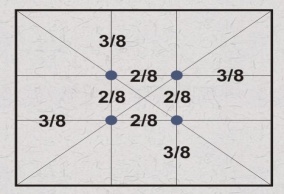 Прямоугольник Эвклида, называемый также золотым сечением, долго считался совершенной пропорциональной основой строительства, особенно для любого здания религиозного значения.Золотое сечение Коммуникативные: выслушивают одноклассников, озвучивают своё мнение.Регулятивные: принимать и сохранять учебную цель и задачу, осуществлять итоговый и пошаговый контроль Познавательные: анализировать степень усвоения нового материала.Личностные: независимость и критичность мышления.Основной этап15-20 минутПолучение новых знаний, связанных с понятием прямоугольник и квадрат в различных сферах жизнедеятельности человечества.Совершенство 		200В древнем мире эта фигура обычно означает четыре стороны света. И в Ассирии, и в древнем Перу четыре стороны света, четыре направления, то есть эта фигура - это и есть Весь Мир. О какой фигуре идет речь? квадратКоммуникативные: выслушивают одноклассников, озвучивают своё мнение.Регулятивные: принимать и сохранять учебную цель и задачу, осуществлять итоговый и пошаговый контроль Познавательные: анализировать степень усвоения нового материала.Личностные: независимость и критичность мышления.Основной этап15-20 минутПолучение новых знаний, связанных с понятием прямоугольник и квадрат в различных сферах жизнедеятельности человечества.Совершенство 		400Русский художник, создавший еще в начале века картины, до сих пор притягивающие к себе и исследователей, и любителей живописи . Кто этот художник?Казимир Малевич . Известные картины - черный и красный квадратКоммуникативные: выслушивают одноклассников, озвучивают своё мнение.Регулятивные: принимать и сохранять учебную цель и задачу, осуществлять итоговый и пошаговый контроль Познавательные: анализировать степень усвоения нового материала.Личностные: независимость и критичность мышления.Основной этап15-20 минутПолучение новых знаний, связанных с понятием прямоугольник и квадрат в различных сферах жизнедеятельности человечества.Совершенство		 600Маги́ческий, или волше́бный квадра́т — это квадратная таблица  , заполненная цифрами таким образом, что сумма чисел в каждой строке, каждом столбце и на обеих диагоналях одинакова.  Постройте этот магический квадрат….  Магический квадрат 3×3. Был известен ещё в Древнем Китае, первое изображение на черепаховом панцире датируется 2200 г. до н. э.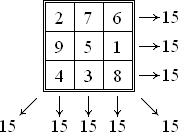 Коммуникативные: выслушивают одноклассников, озвучивают своё мнение.Регулятивные: принимать и сохранять учебную цель и задачу, осуществлять итоговый и пошаговый контроль Познавательные: анализировать степень усвоения нового материала.Личностные: независимость и критичность мышления.Основной этап15-20 минутПолучение новых знаний, связанных с понятием прямоугольник и квадрат в различных сферах жизнедеятельности человечества.Прямоугольник в лицах	200Логотипы, имеющие простые геометрические формы, хорошо воспринимаются и запоминаются. Они фиксируются нашими глазами и мозгом намного быстрее и легче, чем логотипы сложных и неправильных форм.

Логотипы в форме прямоугольника очень распространены в корпоративной айдентике, так как символизируют….  Что же они символизируют? надёжность, рациональность и устойчивость Коммуникативные: выслушивают одноклассников, озвучивают своё мнение.Регулятивные: принимать и сохранять учебную цель и задачу, осуществлять итоговый и пошаговый контроль Познавательные: анализировать степень усвоения нового материала.Личностные: независимость и критичность мышления.Основной этап15-20 минутПолучение новых знаний, связанных с понятием прямоугольник и квадрат в различных сферах жизнедеятельности человечества.Прямоугольник в лицах	400Для этого типа лица характерен вытянутый овал лица, с высоким лбом и узким подбородком. Очаровательными прямоугольными лицами могут похвастаться известые актрисы, например, та, которая нималась в фильме "Лара Крофт"Анджелина ДжолиКоммуникативные: выслушивают одноклассников, озвучивают своё мнение.Регулятивные: принимать и сохранять учебную цель и задачу, осуществлять итоговый и пошаговый контроль Познавательные: анализировать степень усвоения нового материала.Личностные: независимость и критичность мышления.Основной этап15-20 минутПолучение новых знаний, связанных с понятием прямоугольник и квадрат в различных сферах жизнедеятельности человечества.Прямоугольник в лицах 	600Самая известная китайская головоломка, «доска мудрости». ТанграмКоммуникативные: выслушивают одноклассников, озвучивают своё мнение.Регулятивные: принимать и сохранять учебную цель и задачу, осуществлять итоговый и пошаговый контроль Познавательные: анализировать степень усвоения нового материала.Личностные: независимость и критичность мышления.Основной этап15-20 минутПолучение новых знаний, связанных с понятием прямоугольник и квадрат в различных сферах жизнедеятельности человечества.Подводим итоги викторины. У кого, сколько очков в сумме? Коммуникативные: выслушивают одноклассников, озвучивают своё мнение.Регулятивные: принимать и сохранять учебную цель и задачу, осуществлять итоговый и пошаговый контроль Познавательные: анализировать степень усвоения нового материала.Личностные: независимость и критичность мышления.Рефлексия 3 минИтак, узнали ли вы что-то новое на нашем уроке?Только ли в математике встречается геометрические фигуры, в частности прямоугольник и квадрат?Я поздравляю победителей в сегодняшней викторине.Всё окончилось победой!Цель достигнута - УРА!И дальнейших достиженийПожелать вам всем пора!Да.Нет, не только в математике.В космосеВ рекламе и в типографском деле,В истории;В науке о лицах - физиогномикеКоммуникативные: выслушивают одноклассников, озвучивают своё мнение.Регулятивные: Адекватно осуществляют самооценку.Познавательные: Осуществляют актуализацию полученных знаний в соответствии с уровнем усвоения.Личностные: Принятие социальной роли обучающегося.